Муниципальное общеобразовательное учреждение«Средняя общеобразовательная школа №41» г. ВологдыУрок окружающего мира по теме: «Растение – живое существо»с использованием электронных образовательных ресурсов и современного интерактивного оборудования2 классСоставитель: Вязникова Елена Николаевна ,                                                                                учитель начальных классов                                                                                      МОУ «СОШ №41» г. Вологды2018 годТема урока: Растение – живое существоТип урока: открытие новых знанийЦель: знакомство с особенностями растений, характеризующими их какживое существо; с условиями, необходимыми для жизни растений.Задачи: 1. Учить выделять свойства растений, которые позволяют отнести их к живым существам и определять условия, необходимые для жизни растений.2. Развивать умения выделять части растений,  описывать их свойства, используя текст.3. Воспитывать бережное отношение к растительному миру.Оборудование: рабочие листы для групп, рисунки, план, микроскоп,ромашка, дерево с листочками для рефлексии, клей-карандаш, картинки, карточки с частями растений.Список используемой литературы: Виноградова Н. Ф. Окружающий мир: 2 класс/ Н. Ф. Виноградова. – М.:Вентана-Граф, 2012. – 176 с.Развитие исследовательских умений младших школьников / [Н. Б. Шумакова, Н. И. Авдеева, Е. В. Климанова]; под ред. Н. Б. Шумаковой. – М.: Просвещение, 2011. – 157с. ПРИЛОЖЕНИЕДидактический материал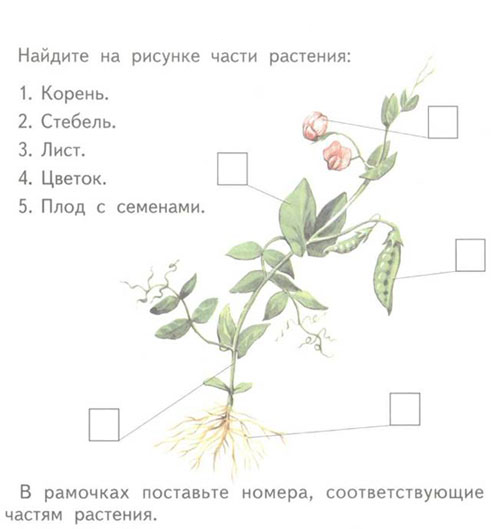 Рабочий лист №1Растение не может путешествовать, но оно может двигаться. Растение поворачивается к солнцу, чтобы улавливать свет (подсолнухи).А лепестки многих цветков могут раскрываться и закрываться в течение суток.Помощник ответаМы прочитали о  ______________________________ .Оказывается, что растение может ________________ .Оно поворачивается к ________________ , тем самым улавливает________________.А у некоторых растений цветки __________________и ______________________ в течение суток.Мы сделали вывод, что растение _________________ .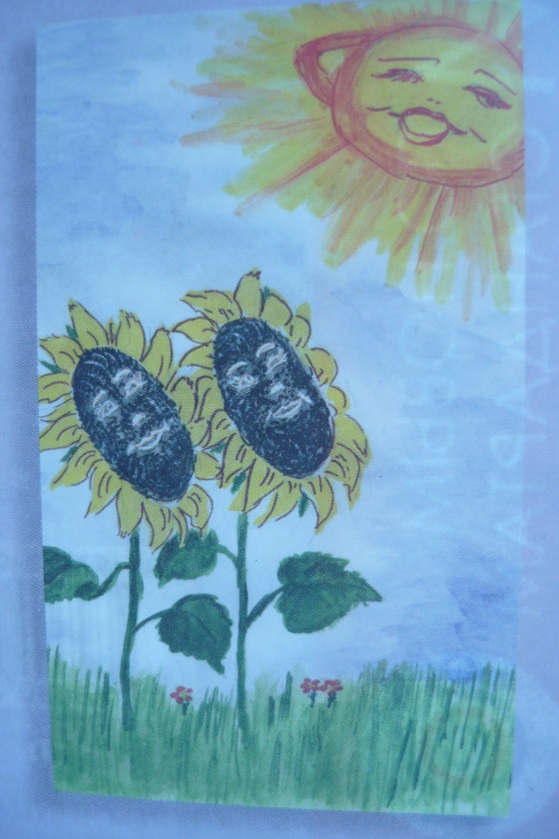 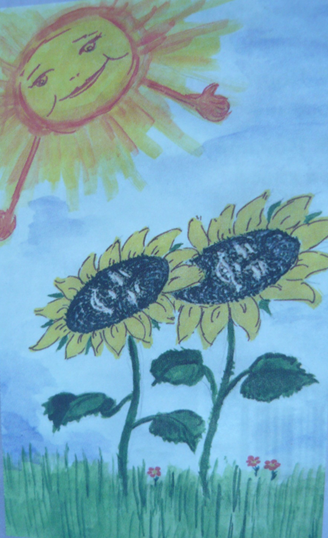 Рабочий лист №2В процессе роста растение развивается. Сначала появляется корень, затем стебель, далее появляются листья, потом цветок и плод с семенами.В процессе развития растения можно наблюдать появление всех его частей.Помощник ответаМы прочитали о_________________________ . Оказывается, что растение в процессе роста ______________________ . У них сначала появляется корень, потом __________ , затем появляются  листья, а  далее ______________ и плод с ___________________ . Мы сделали вывод, что растение _________________.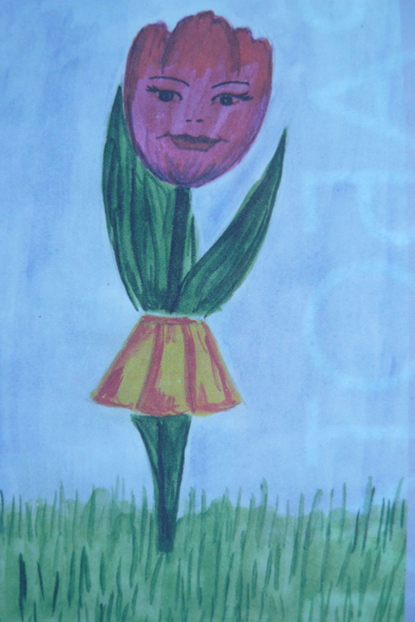 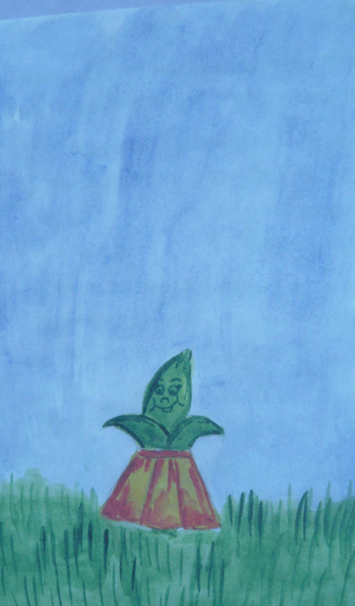 Рабочий лист №3Листья и стебли растений имеют крошечные, невидимые глазу отверстия. Эти отверстия называют устьицами. С их помощью растения совершают вдохи и выдохи.Помощник ответаМы прочитали о_________________________ . Оказывается, что у растений есть ________________ . Они называются  _______________________ . С помощью их растения делают вдохи и __________ .Мы сделали вывод, что растение _________________.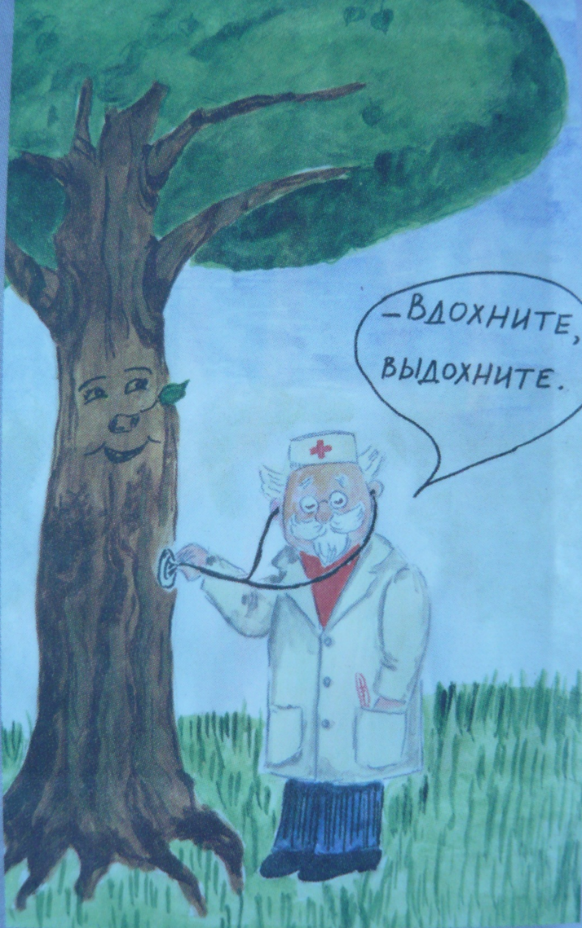 Рабочий лист №4Плод защищает зреющие семена. Из семян развивается новое растение. Растение не путешествует, но оно отправляет путешествовать свои семена. Для этого у него есть разные приспособления: крылышки, парашютики, крючки, колючки.Помощник ответаМы прочитали о_________________________ . У растения есть плод с   _______________________ . Плод их __________________________ .Из семян развивается новое ____________________ .Мы сделали вывод, что растение _________________ . 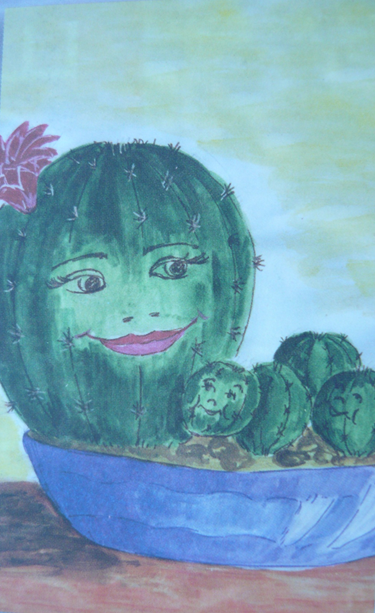 Этапы занятияДеятельность учителяДеятельность обучающихсяУниверсальные учебные действияМотивационный этап- Ребята, у меня в руках шкатулка, в которой находятся загадки для вас. Ваша задача не только отгадать её, но и изобразить, как выглядит этот объект.Стоят столбы белы,На них шапки зелены. Платье потерялось – пуговки остались.Стоят в поле сестрички-желтый глазок, белые реснички.Сидит дед – в стошуб одет,Кто его раздевает, тот слезы проливает. Дети встают в кружок.Ученики вынимают из шкатулки загадки.Дети изображают березу.Дети изображают рябину.Дети изображают ромашку.Дети изображают лукПознавательные общеучебные УУД: моделирование; выделение существенных признаков (анализ)ЦелеполаганиеУчитель: Береза, рябина, лук, ромашка – это что?  Почему вы  решили, что это растения?- Посмотрите на ромашку. В центре надпись «Растение – живое существо». - Вы согласны с этим высказыванием? Обоснуйте свой ответ.- Ребята, сосулька тоже растет, но ведь это не растение.  - Достаточно вы привели доказательств? -  Давайте сформулируем цель занятия.- А как будем доказывать? Поставим задачи.Это растения. Ответы детейНа доске висит ромашка, на ее лепестках знаки вопроса, а в центре надпись: «Растение-живое существо»Дети высказывают обоснования, что растение растет.Доказать, что растение – живое существо.1. Выяснить, из каких частей состоит растение2.Изучить особенности растений.Познавательные логические УУД: синтезЛогические: построение цепи рассуждений, выдвижение гипотезРегулятивные УУД: целеполагание, планирование Повторение- У вас на столах лежат карточки, на них нарисовано растение. Я буду называть его части под номером, а вы ставите это число в том квадрате, где располагается та или иная часть. - Какое умение мы будем проверять? - По этому критерию вы будете себя оценивать.1.	Корень. Найдите корень растения, поставьте один.2.	Стебель3.	Лист4.	Цветок5.	Плод с семенами- А сейчас проверим, все ли вы отметили правильно.  Я включу анимационный фильм «Развитие растения из семени» http://files.school-collection.edu.ru/dlrstore/f112d145-401f-4bde-a42d-18e694de3c6b/ResFile.SWF   -Вы сравните свою работу с тем, что увидите на слайдах и оцените себя по критерию «Умение находить части растения». Для этого найдите на столах таблицу, в ней столбик «Умение находить части растения», поставьте «+» - если правильно отметили,«?» - если присутствовали ошибки,«- « - ничего не отметили.- Поднимите руки, кто сделал все правильно. - Кто выполнил с ошибками?Учитель: Итак, что мы сейчас с вами выяснили?[1]Умение находить части растения.Ученики заполняют карточку.Ученики проверяют и оценивают свою работу.Дети делают выводПознавательные логические: анализ объектаРегулятивные: саморегуляция,оценка, контроль, коррекцияПознавательные УУДФизминуткаДавайте представим себе, что мы маленькие семена, нас посадили в землю, мы начинаем прорастать, появляется стебелек, листочки, мы становимся все выше и выше, тянемся к солнышку, растем, появляются бутоны цветов, они раскрываются, появляются плоды с семенами, они созревают, мы раскидываем семена по земле, чтобы новые растения выросли.Ученики выполняют движения за учителемПознавательные: моделированиеИсследование в малых группах- Какую следующую задачу нам предстоит выполнить?- Эта задача трудная для вас, ее легче выполнить в группе. - А где можно найти сведения об особенностях растений? - По какому плану будем изучать их?- Дан текст. Что с ним будем делать? - У вас есть рисунки. Что с ними нужно сделать? - Дан помощник ответа, но предложения в нем не дописаны. Что нужно сделать? - У каждого из вас должна быть в группе какая-то роль. Я выдаю вам план, который мы только что составили, а вы распределите роли между собой в группе [2].Изучить особенности растений.В учебнике.Дети вместе с учителем составляют план:1.Прочитать текст.2.Рассмотреть рисунки.3.Оформить ответ (дописать текст).4.Выступить.Дети с помощью учителя распределяют роли и работают в группе.РегулятивныеПознавательные: общеучебныеРегулятивные: планированиеКоммуникативные УУДОбмен информацией- Сейчас выслушаем, как поработали группы и какие тексты у них получились- Оцените себя, как вы поработали в группе: помогали ли вы друг другу, выполняли ли работу сообща. Найдите в таблице столбик с критерием «Умение работать в группе». Поставьте знак«+» - если работали сообща, были командой,«?» если не все получалось слаженно«-« если не получилось работать сообща.Выступает один из группы (читает помощник ответа). Постепенно открываются лепестки ромашки.Дети оценивают работу группыРегулятивные: оценкаПрактическая работа «Исследование луковицы»Работа с цифровым микроскопом- Посмотрите на ромашку, мы не все лепестки открыли, выясним, каких не хватает.- Ребята, у вас на столах лежат кусочки какого растения?Возьмите в руки их и рассмотрите.- Какого цвета часть луковицы?- Какой он на ощупь?- Какой имеет запах?- Какой вкус?- Что еще заметили?- А что внутри луковки находится? Хотите узнать?- Сейчас мы с вами побудем в роли ученых и заглянем внутрь луковки с помощью микроскопа- Кто знает, для чего используется микроскоп?  - Сначала  нужно сделать препарат: капнем капельку воды на стекло, возьмем кожицу лука, поместим ее на предметное стекло. Препарат готов, его мы кладем под тубус микроскопа.- Что вы видите на экране? На что это похоже? - Ребята, мы видим на экране клеточки.  Клетка покрыта оболочкой, внутри ее находится ядро и жидкость, которая называется цитоплазмой. Каждая клеточка сначала маленькая, она растет, питается, дышит, затем делится, появляются новые клетки. Так растение растет.Дети отвечают и рассматривают часть луковицы.Ответы учеников.Микроскоп – это прибор для увеличения объектов в несколько раз.Предположения детейУченики рассматривают строение клеток луковицыПознавательные: общеучебные, логические: анализПознавательные: общеучебныеПонавательные логические УУДОбобщение- Посмотрите на ромашку, у которой теперь все лепестки заполнены. - Вспомним цель, которую мы ставили перед собой. - Мы доказали, что растение – живое существо?- Какие признаки говорят о том, что растение – живое существо?- Что нового вы узнали для себя на уроке?- А где эти знания могут пригодиться?- Возникает следующий вопрос: а что необходимо растению для жизни?- Ну и еще одно – бережное отношение со стороны человека.Ученики возвращаются к цели занятия.Растение питается, растет, размножается, дышит, умираетПредположения детей.Свет, тепло, вода, воздух, почва.Регулятивные УУДЛичностные УУДРефлексия- Ребята, у вас на столах лежат листочки от дерева.- Если вам понравилось на уроке, вы чувствовали себя комфортно – приклейте зеленый листок к дереву, если не очень – желтый, если не понравилось – красный. Дети раскрашивают листочки и приклеивают их на дерево.КритерииУмение находить части растенияУмение работать в группеСамооценка